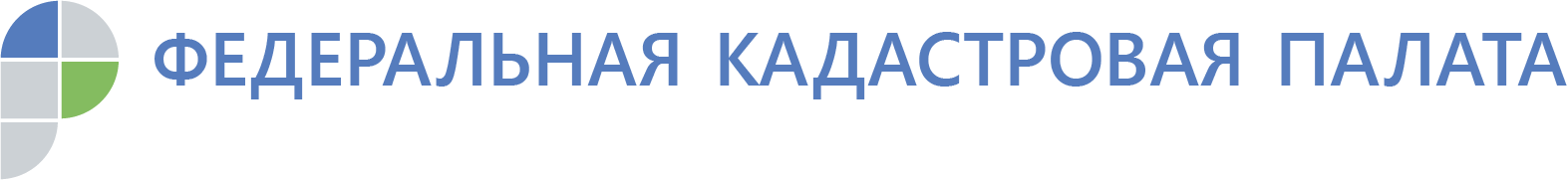 Кадастровая палата расскажет о предоставлении сведений из ЕГРН15 ноября 2019 года с 10:00 до 12:00 Кадастровая палата Воронежской области проведет «горячую линию» по вопросам предоставления сведений, содержащихся в Едином государственном реестре недвижимости.Что такое выписка из реестра недвижимости?Каким способом можно направить запрос?Какой срок действия выписки из реестра недвижимости?Как вернуть плату за предоставление сведений?Какая выписка предоставляется бесплатно?На эти и многие другие интересующие вопросы можно получить ответ, позвонив по телефону: 8(473) 327-18-99.Контакты для СМИ Кадастровая палата Воронежской областител.: 8 (473) 327-18-92 (доб. 2429)press@36.kadastr.ru